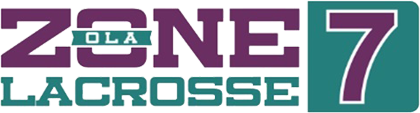 Zone 7 is excited to be hosting a “Girls Fun Day” on Saturday, June 11th, 2016Location: Stronach Arena – London, ON (1221 Sandford St, London)Please contact Zone 7 Girls Director to register.Karie Wells: kariewells@rogers.comFees:Bantam - $125Midget - $135Intermediate - $135Guaranteed 2 games per team.Space is limited!~BBQ PROVIDED~